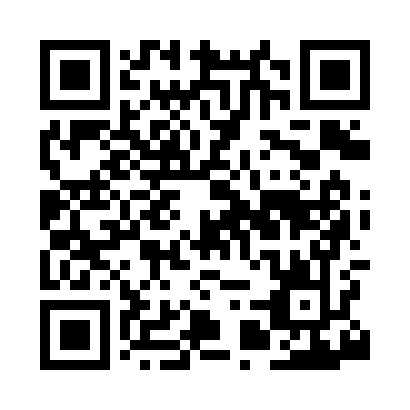 Prayer times for Bristoria, Pennsylvania, USAMon 1 Jul 2024 - Wed 31 Jul 2024High Latitude Method: Angle Based RulePrayer Calculation Method: Islamic Society of North AmericaAsar Calculation Method: ShafiPrayer times provided by https://www.salahtimes.comDateDayFajrSunriseDhuhrAsrMaghribIsha1Mon4:215:571:265:248:5410:302Tue4:215:581:265:248:5410:303Wed4:225:581:265:248:5410:304Thu4:235:591:265:248:5310:295Fri4:245:591:265:248:5310:296Sat4:256:001:275:248:5310:287Sun4:256:011:275:248:5210:288Mon4:266:011:275:248:5210:279Tue4:276:021:275:258:5210:2610Wed4:286:031:275:258:5110:2611Thu4:296:031:275:258:5110:2512Fri4:306:041:275:258:5010:2413Sat4:316:051:285:258:5010:2314Sun4:326:061:285:258:4910:2315Mon4:336:061:285:248:4910:2216Tue4:346:071:285:248:4810:2117Wed4:356:081:285:248:4810:2018Thu4:376:091:285:248:4710:1919Fri4:386:091:285:248:4610:1820Sat4:396:101:285:248:4510:1721Sun4:406:111:285:248:4510:1522Mon4:416:121:285:248:4410:1423Tue4:436:131:285:248:4310:1324Wed4:446:141:285:238:4210:1225Thu4:456:151:285:238:4110:1126Fri4:466:151:285:238:4010:0927Sat4:476:161:285:238:4010:0828Sun4:496:171:285:228:3910:0729Mon4:506:181:285:228:3810:0530Tue4:516:191:285:228:3710:0431Wed4:536:201:285:228:3610:03